ITSEOPISKELUUN VARHAISKASVATUKSEN TYÖNTEKIJÖILLE			Päivitetty syksyllä 2022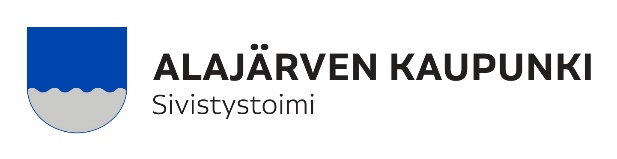 Nämä oppimateriaalit on koottu tilanteeseen, jossa työntekijä on töissä ja saa palkkaa, mutta hänellä ei ole muita työnantajan määräämiä työtehtäviä tehtävänään.Materiaaliin tutustutaan itsenäisesti pääsääntöisesti tietokonetta ja nettiä käyttäen.Itsenäisen opiskelun lisäksi työntekijä koostaa itselleen muistiinpanot, joiden avulla hän voi esitellä tärkeimmät asiat ja omat havaintonsa ja pohdintansa omalle tiimilleen myöhemmin. Myös perhepäivähoitajat voivat jakaa ideoita toisilleen esimerkiksi yhteisissä tapaamisissa tai muulla sovitulla tavalla. Esimiehen kanssa voidaan neuvotella, milloin ja miten asia esitetään omalle tiimille. Aineistot ovat eri laajuisia. Mikäli käytettävä aika on pitkä, voi samalla kertaa tutustua useampaan aineistoon. Jokaisesta numeroidusta opetusaineistosta pitää tehdä erilliset muistiinpanot. Toimi näin:Valitse yksi numeroitu aihe. Mieluiten sellainen, jonka tiedät tiimillesi tai itsellesi tarpeelliseksi, vaikka se ei olisi kaikista kiinnostavin.Katsele, lue, tutustu aiheeseen. Tee tämä huolella. Tarkoitus ei ole vilkuilla sivusilmällä samalla kun viikkaa pyykkejä.Tee omat muistiinpanosi aiheesta. Kirjoita ylös tärkeimmät asiat. Kirjaa myös omat havaintosi ja pohdintasi siitä, kuinka tätä asiaa tulisi hyödyntää omassa tiimissäsi.Esittele aihe tiimillesi. Kerro tilaisuuden tullen esimiehellesi, mitä aihetta olet tutkinut. Sopikaa yhdessä, kuinka ja missä asia esitellään muille.Mikäli sinulla on jokin kirja, verkkomateriaali tai koulutus, johon haluat tutustua, eikä sitä ole listassa, sovi siitä ensisijaisesti esimiehen kanssa. Mikäli esimies ei ole saatavilla, käytä omaa harkintaa.Huomaa lopussa olevat linkit verkkosivustoille, joissa on vaihtuvaa koulutusta!Ajankohtaista juuri nytVarhaiskasvatuksen perusasiat: Kokoelma videoita mm. OPH, YouTubehttps://www.youtube.com/watch?v=maIAwcOYZZYhttps://www.youtube.com/watch?v=VUTTMaKO-N0https://www.youtube.com/watch?v=MB-OveQLez0https://www.youtube.com/watch?v=BV7zaY_9ZbQ https://www.youtube.com/watch?v=kUAbN9PR4m0Perustietoa varhaiskasvatukseen liittyvistä asioista, joita jokaisen on syytä välillä kerrata. Kehotunnekasvatus: Väestöliiton kanssa tehtyjä videoita, YouTubehttps://www.youtube.com/watch?v=nQya8pYjyMghttps://www.youtube.com/watch?v=UEnXVe_fUdwhttps://www.youtube.com/watch?v=Per0NUXAAqghttps://www.youtube.com/watch?v=BPzUdkixDz4https://www.youtube.com/watch?v=ykIR_92NJwohttps://www.youtube.com/watch?v=bbttsVKnKZIhttps://www.youtube.com/watch?v=lRsumIqdYTEPerustietoa kehotunnekasvatuksen käsitteistä ja asiaa itse kehotunnekasvatuksesta. Tasa-arvoinen varhaiskasvatus: videoita, YouTube https://www.youtube.com/watch?v=kGq1kfVLK9khttps://www.youtube.com/watch?v=oIp5cmmecHUhttps://www.youtube.com/watch?v=Cx3jLZGcBkMhttps://www.youtube.com/watch?v=d_lRWF5Yl9whttps://www.youtube.com/watch?v=JCIiHY7rxN0Tasa-arvoinen varhaiskasvatus -hankkeen videoita liittyen tasa-arvoiseen kasvatukseen ja sukupuolineutraaliuteen.  Inklusiivinen varhaiskasvatus: Opetushallitus, videoita ja tekstiähttps://www.oph.fi/fi/koulutus-ja-tutkinnot/inklusiivisen-varhaiskasvatuksen-kehittaminenInklusiivisen varhaiskasvatuksen kehittämiseen liittyviä opetushallituksen videoita ja materiaaleja.Katsomuskasvatus varhaiskasvatuksessa: Opetushallitus, videoita ja tekstiähttps://www.oph.fi/fi/katsomuskasvatus-varhaiskasvatuksessa-ja-esiopetuksessaOpetushallituksen sivuilla on todella suuri tietopaketti katsomuskasvatuksesta varhaiskasvatuksesta. Jokaisen alaotsikon alla on omat materiaalinsa.Perusteltua katsomuskasvatustaSuunnitelmallista katsomuskasvatusta – Miten?Katsomuskasvatuksen yhteistyö -Keiden kanssa?Materiaaleja katsomuskasvatukseenTutustu yhteen yllä olevista otsikoista.Ruokakasvatuksen verkkokurssi: Neuvokas perhehttps://neuvokasperhe.fi/ammattilaiset/koulutukset/ruokakasvatuksen-verkkokurssi/Verkkokurssi koostuu nettiin kootuista tehtävistä ja lukuaineistosta. Seuraa tarkasti verkkosivuston ohjeita ja toimi niiden mukaan. Kielenkehitykseen liittyvä materiaaliKielten kehityksen osa-alueet-materiaali: Opetushallitus, videoita ja tekstiähttps://www.oph.fi/fi/koulutus-ja-tutkinnot/kielten-rikas-maailma-materiaaliOpetushallituksen sivuilla oleva kielen kehittymiseen liittyvä materiaali.Katso 5 ensimmäistä videota (videot on numeroitu) ja tutustu video 5 alla oleviin liitteisiin. Varhainen kielen kehitys ja sen tukeminen sekä monikielisyys: Opetushallitus, videoita ja tekstiähttps://www.oph.fi/fi/koulutus-ja-tutkinnot/kielten-rikas-maailma-materiaaliOpetushallituksen sivuilla oleva kielen kehittymiseen liittyvä materiaali.Katso videot, jotka alkavat nro 5 eteenpäin eli ensimmäinen video on: Mistä varhaiset kielen ja kommunikaation pulmat voivat johtua.  Tutustu myös liitteisiin. HUOM! KIELIPEDA-materiaalia EI oteta mukaan. Se on niin laaja, että siihen kannattaa tutustua eri kerralla. Monikielisyys, puheen haasteet ja viittomat: videoita, YouTubehttps://www.youtube.com/watch?v=Woug8fyQJSQhttps://www.youtube.com/watch?v=c1EyPi5_6YEhttps://www.youtube.com/watch?v=2bdcUEQBL2E https://www.youtube.com/watch?v=JFDAoFN2ndYhttps://www.youtube.com/watch?v=C8H99HRyxbYSekalainen kokoelma videoita YouTubessa kieleen liittyvistä haasteista sekä tukiviittomia.KieliPeda: kirjallinen materiaali https://aoe.fi/#/materiaali/691Avoin oppimateriaali erityisesti monikielisten lasten tukemiseen.Tiedosto kannattaa ladata ensin, jonka jälkeen sitä on helpompi tarkastella. Digiasioihin ja mediaan liittyvä materiaaliEteläpohjalainen varhaiskasvatuksen digisuunnitelmahttps://alajarvi.fi/kasvatus-ja-opetus/varhaiskasvatus/Teksti on paikallisen varhaiskasvatussuunnitelman loppuliitteenä.Media varhaiskasvatuksessa: MLL, tekstejäMLL_Mediatehtavia_varhaiskasvatukseen_www.pdf(https://cdn.mll.fi/prod/2018/01/22105733/MLL_Mediatehtavia_varhaiskasvatukseen_www.pdf)https://www.mll.fi/vanhemmille/lapsen-kasvu-ja-kehitys/1-2-v/1-2-vuotias-ja-median-kaytto/https://www.mll.fi/vanhemmille/lapsen-kasvu-ja-kehitys/2-3-v/2-3-vuotias-ja-median-kaytto/-Katso myös 3–4-vuotias ja median käyttö, 4–5-vuotias ja median käyttö sekä 5–6-vuotias ja median käyttöhttps://cdn.mll.fi/prod/2021/02/01102629/mll-lapsi-ja-media_2021_www.pdfMannerheimin lastensuojeluliiton mediakasvatus materiaaleja.Osa ohjeista on tehty vanhempien näkökulmasta, mutta ovat tärkeää tietoa myös varhaiskasvattajille.	Tieto- ja viestintäteknologian hyödyntäminen käytännön ideoita: Tiesi Hanke videoita, YouTubehttps://www.youtube.com/watch?v=xcToFzrhUQ8https://www.youtube.com/watch?v=VQQV5H4_b80https://www.youtube.com/watch?v=DQxqPO1Fep8https://www.youtube.com/watch?v=LKVWvU98XnUErilaisia lyhyehköjä videoita YouTubessa, jossa on vinkkejä, kuinka tieto- ja viestintäteknologiaa voi hyödyntää lasten kanssa. Sosiaalisiin taitoihin liittyvä materiaaliRyhmäytyminen ja mielenlukutaito: MLLhttps://www.mll.fi/ammattilaisille/tietoa-teemoittain/mentalisaatioperustainen-toiminta/Mannerheimin lastensuojeluliiton sivuilta löytyvä materiaali, joka opastaa mentalisaatioon perustuvaan työtapaan. Mentalisaatio tarkoittaa kykyä eläytyä sekä omiin että toisen ihmisen kokemuksiin. Lue vähintään aineisto: Mielenlukutaitoa. Opas turvallisen päiväkotiryhmän rakentamiseen. Kiusaamisen vastainen työ: MLL ja paikallinen vasuhttps://www.mll.fi/ammattilaisille/tietoa-teemoittain/kiusaamisen-vastainen-tyo/https://cdn.mll.fi/prod/2021/02/01102629/mll-lapsi-ja-media_2021_www.pdfhttps://www.mll.fi/vanhemmille/tukea-perheen-huoliin-ja-kriiseihin/kiusaaminen-ja-pienet-lapset/https://www.mll.fi/ammattilaisille/varhaiskasvattajille/kiusaaminen-paivakodissa/paivakotirauha/paivakotirauhan-aineistot/Mannerheimin lastensuojeluliiton sivuilta löytyvä runsas materiaalipaketti kiusaamisen ehkäisyyn.Katso myös paikallisesta varhaiskasvatussuunnitelmassa liitteenä oleva Kiusaamisen ehkäisyn ja puuttumisen suunnitelma. https://alajarvi.fi/kasvatus-ja-opetus/varhaiskasvatus/Kaverisuhteet ja kiusaaminen: Tehyn video YouTubehttps://www.youtube.com/watch?v=IDoGjyc1wOkYouTube videoluento Kaverisuhteet ja kiusaaminen – Miten tukea lapsen sosiaalista kehitystä? Luennoitsija Janna Rantala. Video kestää vajaat 1,5 tuntia.Pedagogiseen kirjoittamiseen ja toiminnan järjestämiseen liittyvä materiaaliVuorohoito: Opetushallitus, videoita ja tekstiähttps://www.oph.fi/fi/koulutus-ja-tutkinnot/vuorohoitoOpetushallituksen sivuilla oleva vuorohoitoa käsitelevä videokokonaisuus.Katsele 6 ensimmäistä videota. Niistä on koostettu myös kirjallinen materiaali, johon voit halutessasi tutustua.Pedagoginen dokumentointi: Opetushallitus, videoita ja tekstiähttps://www.oph.fi/fi/koulutus-ja-tutkinnot/pedagoginen-dokumentointiOpetushallituksen sivuilla oleva pedagogista dokumentointia käsittelevä video- ja tekstimateriaali. Sopii erityisesti päiväkodeille.Videot ovat myös kirjallisena materiaalina. Lapsen varhaiskasvatussuunnitelman teko –”ohjeet”: Opetushallitushttps://www.oph.fi/fi/koulutus-ja-tutkinnot/lapsen-varhaiskasvatussuunnitelma-mallilomake-ja-ohjeistusOpetushallituksen sivuilla oleva lapsen varhaiskasvatussuunnitelman tekoon opastava materiaali. Lomake on saman kaltainen kuin meillä käytössä oleva. Koulutusmateriaali sopii kaikille vasuja tekeville. Osallisuus varhaiskasvatuksessa -videomateriaali: Opetushallitushttps://www.oph.fi/fi/koulutus-ja-tutkinnot/osallisuus-varhaiskasvatuksessa-videosarjaOpetushallituksen sivuilla oleva osallisuutta ja sen lisäämistä käsittelevä videomateriaali.Samat asiat on kerrottu myös kirjallisessa materiaalissa.Erityisesti perhepäivähoitoa koskeva materiaaliPerhepäivähoidon pedagogisen toiminnan lähtökohtia: Opetushallitus, videoita ja tekstiähttps://www.oph.fi/fi/koulutus-ja-tutkinnot/perhepaivahoidon-pedagogisen-toiminnan-lahtokohtiaOpetushallituksen sivuilla oleva perhepäivähoitoa käsitelevä opetusmateriaali.Lapsen vasu ja pedagoginen dokumentointi: Opetushallitus, videoita ja tekstiähttps://www.oph.fi/fi/koulutus-ja-tutkinnot/lapsen-vasu-ja-pedagoginen-dokumentointiOpetushallituksen sivuilla oleva perhepäivähoidossa tehtäviä vasuja ja dokumentointia käsittelevä opetusmateriaali.Tämä materiaali kytkeytyy vahvasti tämän listan kohtaan 19. Lapsen varhaiskasvatussuunnitelman teko -materiaaliin. Tämä koulutus on tehty vain perhepäivähoidon näkökulmasta ja on yllä olevaa materiaalia suppeampi.Työntekijöihin ja työyhteisöön liittyvä materiaaliOmien tunteiden ja tarpeiden tunnistaminen ja vuorovaikutus: Mindfulness-kerho Mielekäs, video YouTubehttps://www.youtube.com/watch?v=Q6xyPRETdc4Omaan käyttäytymiseen ja vuorovaikutukseen liittyvä 40 min video. Sisältää harjoitteita.Työpaikan vuorovaikutukseen vaikuttavia asioita: YouTube videoitahttps://www.youtube.com/watch?v=Q6xyPRETdc4https://www.youtube.com/watch?v=ny5patHK2xohttps://www.youtube.com/watch?v=zWIfW9NLWwchttps://www.youtube.com/watch?v=iWc6oM-MZSw&t=32shttps://www.youtube.com/watch?v=H911_OLLcqYhttps://www.youtube.com/watch?v=ilC1zRlS1ZwTyöyhteisön vuorovaikutukseen liittyviä videoita.Oman mielen hyvinvointi: Opetushallitus, video https://www.oph.fi/fi/koulutus-ja-tutkinnot/mielen-hyvinvoinnin-johtaminenTunnin mittainen video, joka käsittelee oman mielen hyvinvointia. Diat ovat liitteenä.Muu materiaaliTähän on koottu eri verkkosivustoja, joiden koulutustarjontaa saa hyödyntää. Koska tarjonta muuttuu niin nopeasti, tässä ei ole suoria linkkejä.Etevän koulutustarjonta. Mikäli siellä on joku sopiva aikaan sitomaton koulutus, sen voi valita.https://epky.fi/kesayliopisto/koulutustarjonta/eteva/Rallan maksullisiin (49,00 €) verkkokursseihin voi osallistua esimiehen luvalla ja opastuksella. Tarvitset esimieheltä laskutusohjeet. Esimerkiksi: Ralla, leikkitaitojen havainnointimenetelmä osaksi aikuisen työkalupakkia, Lapsen itsesäätelyn kehitys ja tukeminen, Kiusaamisen ehkäiseminen, Leikki-, kaveri- ja tunnetaitojen tukeminen tai Kokopäiväpedagogiikan kehittäminen varhaiskasvatuksessa.https://ralla.fi/collections/verkkokurssitVoit tarkistaa myös Niilo Mäki instituutin koulutukset, vaikka ne ovat yleensä aikaan sidottuja. https://koju.nmi.fi/tuote-osasto/koulutukset/koulutukset-ammattiryhmittain/koulutuksia-varhaiskasvatuksen-tyontekijoille/Neuvokas perhe järjestää webinaareja ja tallenteita erityisesti ruokakasvatuksesta.https://neuvokasperhe.fi/ammattilaiset/koulutukset/webinaarit/Vahvasti ulkona! verkkokoulutus Metsään meni! – luontotoiminta osaksi pedagogiikkaa. 11.12.2022 päättyvä itsenäisesti suoritettava verkkokoulutus. Aikaa koulutukseen tulee varata kokonainen päivä.https://ssl.eventilla.com/vahvasti-ulkona-verkkokoulutusVarhaiskasvatustoimistolta (esimieheltä) lainattavat kirjatEsteille hyvästit! Opas autismikirjon sekä adhd- ja Tourette-oireisten lasten kasvattajille (Oksanen ja Sollasvaara toim.)Varhaiskasvatuksen käsikirja (Hujala ja Turja toim.)Välittämisen pedagogiikka (Piironen-Malmi ja Strömberg)Oletko sä meidän kaa? Näkökulmia osallisuuteen ja yhteisöllisyyteen varhaiskasvatuksessa (Järvinen ja Mikkola)Tavallisen erityinen lapsi: Yhdessä tekemisen toimintamalleja (Määttä ja Rantala)Vasun käyttöopas (Ahonen)Pienten lasten motivaatio (Laitinen)Iloa ja oivalluksia: Pedagogiikan arviointi ja kehittäminen varhaiskasvatuksessa (Ahonen ja Roos)Lapsen mieli: Mielenterveystaitoja varhaiskasvatukseen ja neuvolaan (Marjamäki, Kosonen, Törrönen ja Hannukkala)Kasvu kiikarissa: Havainnoinnin käsikirja varhaiskasvattajille (Koivunen ja Lehtinen)Pedagoginen tuki varhaiskasvatuksessa ja esiopetuksessa (Sandberg)Terveyttä ja iloa ruoasta -varhaiskasvatuksen ruokailusuositus (Valtion ravitsemusneuvottelukunta)Hyvä päivähoito: Työkaluja sujuvaan arkeen (Koivunen)Varhaiskasvatuksen kehittäminen: Kehitystehtäviä ja ratkaisumalleja (Reunamo toim.)Hyvä itsetunto (Keltinkangas-Järvinen)Vuorovaikutusvastuu: Ammatilliset vuorovaikutustaidot kasvatusyhteisössä (Kiesiläinen)Turvassa: Vahvista lapsen turvallisuuden tunnetta ja varaudu vaaratilanteisiin (Hurme ja Kyllönen)Varhaiskasvatuksen käsikirjan työkirja (Hujala, Turja, Elo ja Roos toim.)Positiivinen pedagogiikka varhaiskasvatuksessa – Toteuta käytännössä (Leskisenoja)Haastavat kasvatustilanteet: Lämpimän vuorovaikutuksen käsikirja (Ahonen)Kuinka kiukku kesytetään: Lasten aggressiokasvatus (Riihonen, Koskinen)